ImagnesImagem: Figura 1: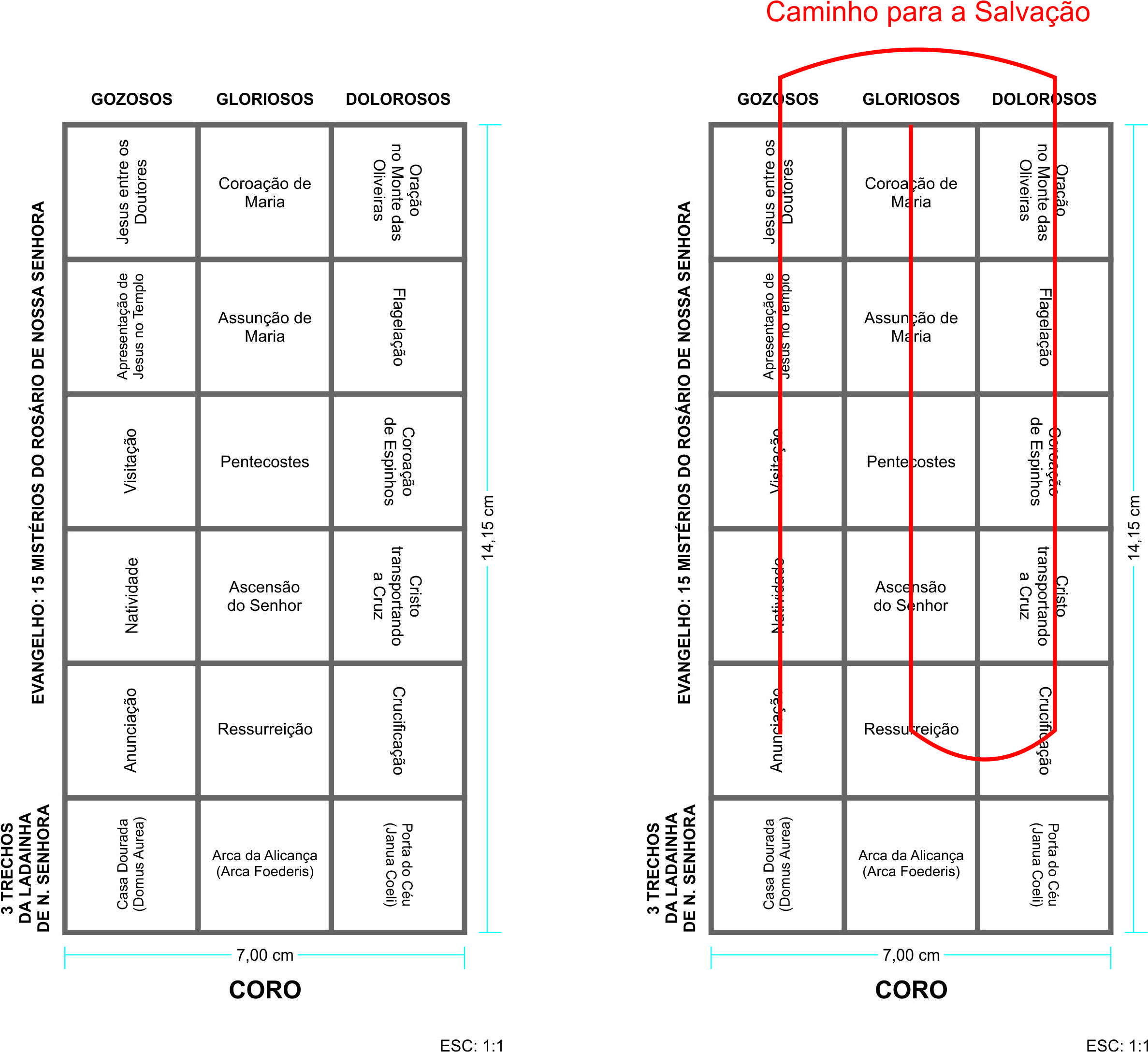 Esquema iconográfico da pintura do forro da nave da Igreja de Nossa Senhora do Rosário de Tiradentes, MG. Manuel Victor de Jesus, c. 1820. Fonte: desenho elaborado pela autora (2016).Imagem: Figura 2: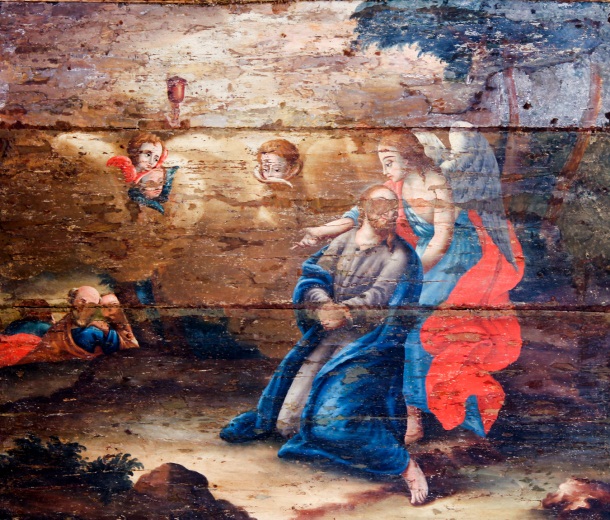 Oração no Monte das Oliveiras. Manoel Victor de Jesus, c. 1820. Pintura do forro da nave da Igreja de Nossa Senhora do Rosário de Tiradentes, MG. Fonte: foto da autora (2015).Imagem: Figura 3: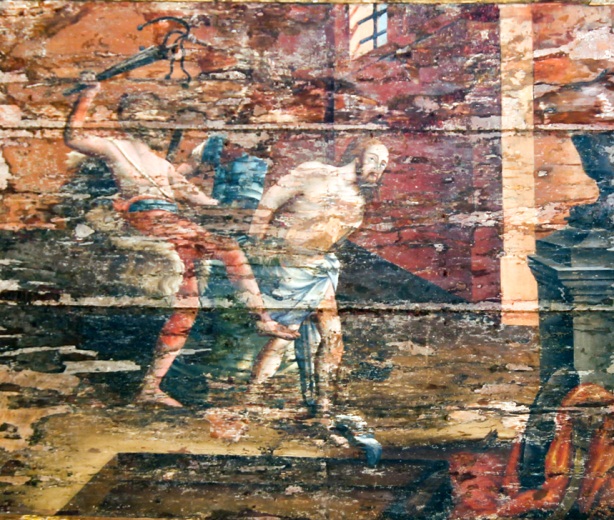 Flagelação. Manoel Victor de Jesus, c. 1820. Pintura do forro da nave da Igreja de Nossa Senhora do Rosário de Tiradentes, MG. Fonte: foto da autora (2015).Imagem: Figura 4: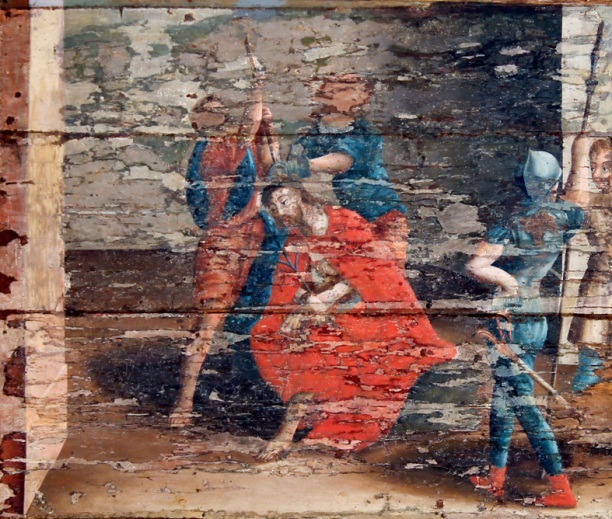 Coroação de espinhos. Manoel Victor de Jesus, c. 1820. Pintura do forro da nave da Igreja de Nossa Senhora do Rosário de Tiradentes, MG. Fonte: foto da autora (2015).Imagem: Figura 5: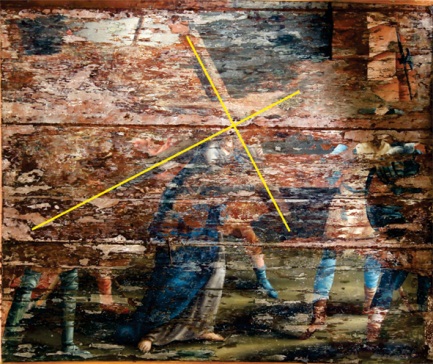 Cristo transportando a cruz (traçado da cruz). Manoel Victor de Jesus, c. 1820. Pintura do forro da nave da Igreja de Nossa Senhora do Rosário de Tiradentes, MG. Fonte: foto da autora (2015).Imagem: Figura 6: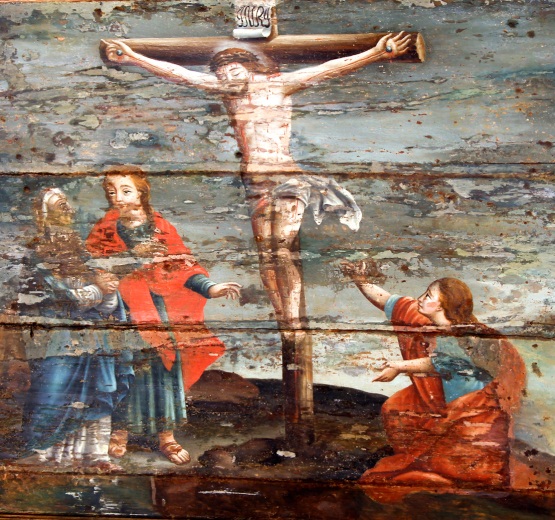 Crucificação. Manoel Victor de Jesus, c. 1820. Pintura do forro da nave da Igreja de Nossa Senhora do Rosário de Tiradentes, MG. Fonte: foto da autora (2015).